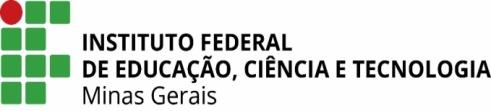 PROGRAMA DE MONITORIA DE ENSINODECLARAÇÃO MENSAL DE MONITORIA_____________________________________, _____/ _____ /_____(Local e data)DECLARAÇÃO MENSAL DE MONITORIA – EDITAL Nº ______/______DECLARAÇÃO MENSAL DE MONITORIA – EDITAL Nº ______/______DECLARAÇÃO MENSAL DE MONITORIA – EDITAL Nº ______/______DECLARAÇÃO MENSAL DE MONITORIA – EDITAL Nº ______/______DECLARAÇÃO MENSAL DE MONITORIA – EDITAL Nº ______/______Nome do(a) Monitor(a)Nome do(a) Monitor(a)Nome do(a) Monitor(a)Mês da DeclaraçãoMês da DeclaraçãoNome do(a) Professor(a)-Orientador(a)Nome do(a) Professor(a)-Orientador(a)Nome do(a) Professor(a)-Orientador(a)Nome da DisciplinaNome da DisciplinaDataHorárioAtividades desenvolvidasAtividades desenvolvidasAtividades desenvolvidas 	/	 	:	a 	:	 	/	 	:	a 	:	 	/	 	:	a 	:	 	/	 	:	a 	:	 	/	 	:	a 	:	 	/	 	:	a 	:	 	/	 	:	a 	:	 	/	 	:	a 	:	 	/	 	:	a 	:	 	/	 	:	a 	:	 	/	 	:	a 	:	 	/	 	:	a 	:	 	/	 	:	a 	:	 	/	 	:	a 	:	 	/	 	:	a 	:	 	/	 	:	a 	:	 	/	 	:	a 	:	 	/	 	:	a 	:	 	/	 	:	a 	:	 	/	 	:	a 	:	 	/	 	:	a 	:	 	/	 	:	a 	:	Carga horária total de atividades no presente mês:Carga horária total de atividades no presente mês:Carga horária total de atividades no presente mês:Carga horária total de atividades no presente mês:Declaro, para fins de comprovação, que o(a) aluno(a) CUMPRIU com as obrigações previstas no programa do qual ele(a) faz parte no mês acima citado.Declaro, para fins de comprovação, que o(a) aluno(a) CUMPRIU com as obrigações previstas no programa do qual ele(a) faz parte no mês acima citado.Declaro, para fins de comprovação, que o(a) aluno(a) CUMPRIU com as obrigações previstas no programa do qual ele(a) faz parte no mês acima citado.Declaro, para fins de comprovação, que o(a) aluno(a) CUMPRIU com as obrigações previstas no programa do qual ele(a) faz parte no mês acima citado.Declaro, para fins de comprovação, que o(a) aluno(a) CUMPRIU com as obrigações previstas no programa do qual ele(a) faz parte no mês acima citado._____________________________________________________________________Professor(a)-Orientador(a)Estudante Monitor 